                                                                                                      PROIECT                                                               DECIZIE nr.2/1                                                                                                     din 17 februarie  2022Cu privire la alocarea contribuţiei financiare în cadrul proiectului „Anenii Noi –Hub Naţional de turism sportiv”	Examinând nota informativă prezentată de primarul or. Anenii Noi, dl Alexandr Maţarin, privind aprobarea spre finanţare din FNDR a proiectului „Anenii Noi – Hub Naţional de turism sportiv”, depus în cadrul concursului de proiecte din anul 2020 şi necesitatea alocării contribuţiei din partea APL; scrisoarea nr. 66/07 din 09.02.2022 parvenită de la ADR Centru; în temeiul at. 14, alin. (2), lit. f) din Legea nr. 436/2006 privind administraţia publică locală; Legea nr. 435/2006 art. 4, lit. (h) privind descentralizarea administrativă; Legea 397-XV din 16.10.2003, privind finanţele publice locale cu modificările şi completările ulterioare, având avizul comisiei consultative, Consiliul orășenesc Anenii Noi,                                                                     DECIDE:1. Se alocă prima tranşă a contribuţiei primăriei Anenii Noi, în cadrul proiectului „Anenii Noi – Hub Naţional de turism sportiv”, în proporţie de 50%  din contribuţia obligatorie, în valoare de 1000000 lei, din soldul disponibil al primăriei, format la situaţia din 01.01.2022 .2. Valoarea contribuţiei urmează a fi modificată în urma semnării contractului de antrepriză  în cadrul proiectului şi reflectată în decizia de alocare a tranşei II-a a contribuţiei.    3. Se numeşte în calitate de Manager de proiect dl Arcadie Baciu.4. Se delegează dl Alexandr Maţarin, primarul or. Anenii Noi, în calitate de membru al Grupului de lucru pentru achiziţii publice.5. Se împuterniceşte dl Alexandr Maţarin, primarul or. Anenii Noi, cu dreptul de a numi în funcţia de manager de proiect o altă persoană, în cazul situaţiei de forţă majoră.6. Responsabil de executarea prezentei decizii se numeşte dna A. Faizulina, contabilul - şef .7. Prezenta decizie se aduce la cunoştinţă publică prin plasarea în Registrul de Stat al Actelor Locale, pe pag web şi panoul informativ al instituţiei.8. Prezenta decizie, poate fi notificată autorității publice emitente de Oficiului Teritorial Căușeni al Cancelariei de Stat în termen de 30 de zile de la data includerii actului în Registrul de stat al actelor locale.9. Prezenta decizie, poate fi contestată de persoana interesată, prin intermediul Judecătoriei Anenii Noi, sediul Central (or. Anenii Noi, str. Marțișor nr. 15), în termen de 30 de zile de la comunicare.10. Controlul asupra executării prezentei decizii se atribuie dlui Maţarin A., primar.Președintele ședinței:                                                                      __________________                                          Contrasemnează: Secretar interimar al Consiliului orășenesc                                                     R. Melnic                     Votat: pro -    contra -   abţinut - CONSILIUL ORĂŞENESCANENII NOI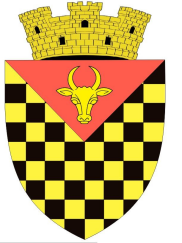             ГОРОДСКОЙ СОВЕТ                 АНЕНИЙ НОЙMD 6501 or. Anenii Noi, str. Suvorov, 6              tel/fax 026522108, consiliulorasenesc@gmail.comMD 6501, г.Анений Ной, ул.Суворов, 6 тел/факс 026522108,consiliulorasenesc@gmail.comMD 6501, г.Анений Ной, ул.Суворов, 6 тел/факс 026522108,consiliulorasenesc@gmail.com